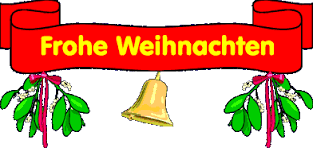 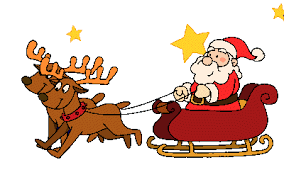 Frohe Weihnachten,viel Glück,Liebe,Gesundheit,Frieden und Gotes Segen wünscht Pavel aus der Schule Bílá Lhota